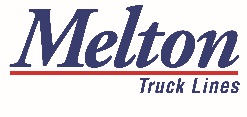 808 N. 161st East Ave.Tulsa, OK  74116FOR IMMEDIATE RELEASE Melton Truck Lines, Inc. Wins Military Friendly® Employer Award TULSA, Okla. – November 23, 2021 - Melton Truck Lines, a premier air-ride flatbed carrier based in Tulsa, OK, has been awarded the Bronze Level Military Friendly® Employer Award and Military Friendly® Spouse Employer Award for 2022. Melton continues to exceed the benchmark standards for each category rated by Military Friendly®. The company honors America’s veterans and transitioning service members by offering on-the-job training, VA apprenticeships, veteran resources, and so much more!  Melton’s commitment to creating great career opportunities and benefits for servicemen and women has resulted in continued recognition from Military Friendly® since 2017. “We are incredibly honored to be recognized as a Military Friendly® Employer on a continual basis. With over 30% of employees that have served in the Military, Melton understands that transitioning back to civilian life can be challenging and overwhelming,” said Melton’s Military Field Recruiter and former Marine, Jeff Harr. “We are committed to helping servicemen and women make a smooth transition by offering the assistance and resources necessary to aid in successful career outcomes for military members. Veterans are a great asset to any business – It’s important that we offer benefits and initiatives that help set them up with a successful career path.” For almost 2 decades, Military Friendly® ratings have set the standard for organizations who actively support and assist the military community and their families. Every year, there are 1,500 companies that compete for this designation. To qualify, organizations must meet at least 3 of the 9 benchmarks and have a good standing record of veteran protections within the past year. Company InformationHeadquartered in Tulsa, OK, Melton Truck Lines Inc. is an award-winning leader in the air-ride flatbed industry and services the United States, Canada, and Mexico.  In business for over 67 years, Melton has offices and terminals in Tulsa, Laredo, El Paso, Birmingham and Masury OH, along with a business and sales office in Monterrey, Mexico.  For more information, please visit www.meltontruck.com.